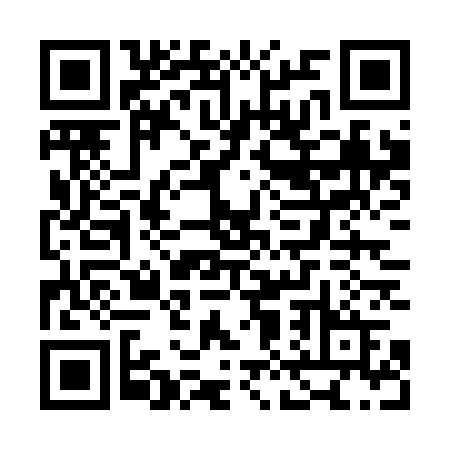 Ramadan times for Arnoldov, Czech RepublicMon 11 Mar 2024 - Wed 10 Apr 2024High Latitude Method: Angle Based RulePrayer Calculation Method: Muslim World LeagueAsar Calculation Method: HanafiPrayer times provided by https://www.salahtimes.comDateDayFajrSuhurSunriseDhuhrAsrIftarMaghribIsha11Mon4:414:416:3012:184:136:076:077:5012Tue4:394:396:2812:184:146:096:097:5113Wed4:374:376:2612:184:166:106:107:5314Thu4:344:346:2312:174:176:126:127:5515Fri4:324:326:2112:174:186:146:147:5716Sat4:294:296:1912:174:206:156:157:5817Sun4:274:276:1712:164:216:176:178:0018Mon4:254:256:1512:164:226:196:198:0219Tue4:224:226:1212:164:246:206:208:0420Wed4:204:206:1012:164:256:226:228:0621Thu4:174:176:0812:154:266:236:238:0822Fri4:154:156:0612:154:276:256:258:1023Sat4:124:126:0412:154:296:276:278:1124Sun4:104:106:0112:144:306:286:288:1325Mon4:074:075:5912:144:316:306:308:1526Tue4:044:045:5712:144:326:316:318:1727Wed4:024:025:5512:134:346:336:338:1928Thu3:593:595:5312:134:356:356:358:2129Fri3:573:575:5012:134:366:366:368:2330Sat3:543:545:4812:134:376:386:388:2531Sun4:514:516:461:125:387:397:399:271Mon4:494:496:441:125:397:417:419:292Tue4:464:466:421:125:417:437:439:313Wed4:434:436:391:115:427:447:449:334Thu4:414:416:371:115:437:467:469:355Fri4:384:386:351:115:447:477:479:376Sat4:354:356:331:105:457:497:499:407Sun4:324:326:311:105:467:517:519:428Mon4:304:306:291:105:477:527:529:449Tue4:274:276:271:105:497:547:549:4610Wed4:244:246:241:095:507:557:559:48